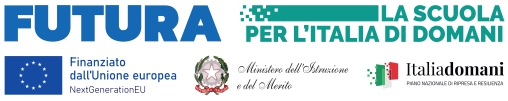 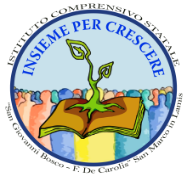 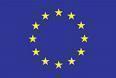 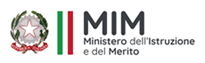 ISTITUTO COMPRENSIVO STATALE “SAN GIOVANNI BOSCO - F. DE CAROLIS”Via Dante Alighieri, 20 - 71014 San Marco in Lamis (FG)Tel./Fax: 0882-831006 – C.F. 84002010712 – C.M. FGIC848005 – C.U.F. UF0ZJIemail: fgic848005@istruzione.it - pec fgic848005@pec.istruzione.itsito web: www.icsangiovanniboscodecarolis.edu.itAllegato n. 1Istanza di partecipazione per il conferimento di incarichi individuali di TUTOR relativamente al “PERCORSI FORMATIVI E LABORATORIALI CO-CURRICULARI” relativi alle attività laboratoriali di ITALIANO “SCRIVERE PER…CONDIVIDERE” per la prevenzione e contrasto della dispersione scolastica per il progetto: PIANO NAZIONALE DI RIPRESA E RESILIENZA MISSIONE 4: ISTRUZIONE E RICERCA Componente 1 – Potenziamento dell’offerta dei servizi di istruzione: dagli asili nido alle Università, Investimento 1.4: Intervento straordinario finalizzato alla riduzione dei divari territoriali nelle scuole secondarie di primo e di secondo grado e alla lotta alla dispersione scolastica.Titolo avviso/decreto: Azioni di prevenzione e contrasto della dispersione scolastica (D.M. 170/2022) Progetto: “LA SCUOLA PER TUTTI: DAL DISAGIO AL SUCCESSO”Codice Progetto: M4C1I1.4-2022-981-P-15846CUP: D34D22006020006Al Dirigente Scolastico
Dell’I.C. “San Giovanni Bosco – De Carolis”Il/La sottoscritto/a ___________________________________________________________ C.F. ___________________________________ nato/a a ________________________________________________________ il ________________ Tel. _________________________________ Cell. _________________________________ e-mail ________________________________________________________
docente a tempo indeterminato presso questa Istituzione scolastica
  CHIEDE
di partecipare alla selezione per il reclutamento di TUTOR relativamente al “Percorsi formativi e laboratoriali co-curriculari” - di ITALIANO “SCRIVERE PER…CONDIVIDERE” 
Chiede di partecipare alla selezione per la figura di TUTOR nella seguente attività laboratoriale:di ITALIANO “SCIVERE PER…CONDIVIDERE”Il/La sottoscritto/a è disponibile ad accettare Un incarico da 20 oreA tal fine, consapevole della responsabilità penale e della decadenza da eventuali benefici acquisiti nel caso di dichiarazioni mendaci, dichiara sotto la propria responsabilità quanto segue:di essere cittadino/a _________________________________________;di essere in godimento dei diritti politici;di prestare servizio presso la scuola _________________________________________ di _________________________________________ in qualità di _________________________________________ a tempo indeterminato;di non aver subito condanne penali; di non aver procedimenti penali pendenti, ovvero di avere i seguenti provvedimenti penali pendenti: _________________________________________;di essere in possesso dei requisiti di accesso indicati nell’avviso di cui all’oggetto e di essere in possesso dei titoli dichiarati nel CV e nella scheda di autovalutazione
Alla presente istanza si allega Curriculum Vitae in formato europeo debitamente sottoscritto, un C.V. oscurato dei dati personali (tranne del proprio nome e cognome) da pubblicare sul sito e la copia di un documento di identità in corso di validità firmato.
Firma ________________________________AttivitàProgetto – Obiettivo/AzioneCUP“PERCORSI FORMATIVI E LABORATORIALI CO-CURRICULARI” Fino al 31.06.2024Titolo avviso/decreto: Azioni di prevenzione e contrasto della dispersione scolastica (D.M. 170/2022) Progetto: “LA SCUOLA PER TUTTI: DAL DISAGIO AL SUCCESSO”Codice Progetto: M4C1I1.4-2022-981-P-15846D34D22006020006